Publicado en España el 22/09/2023 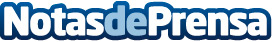 Respetando el ciclo de la vida: por qué la poda en otoño es esencial para los árboles, por PODAS FLORAMALa naturaleza posee un ritmo inmutable, un ciclo que guía el crecimiento y desarrollo de cada organismo en el entornoDatos de contacto:PODAS FLORAMARespetando el ciclo de la vida: por qué la poda en otoño es esencial para los árboles645 83 05 30Nota de prensa publicada en: https://www.notasdeprensa.es/respetando-el-ciclo-de-la-vida-por-que-la-poda Categorias: Nacional Madrid Jardín/Terraza Servicios Técnicos Hogar Otros Servicios http://www.notasdeprensa.es